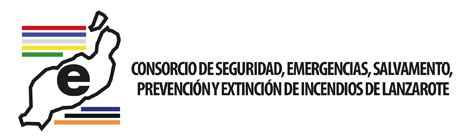 Estadística sobre las resoluciones de las solicitudes de derecho de acceso a la información pública año 2021Fecha de solicitudRegistro de entradaTipo de solicitanteFecha de resoluciónTipo de resoluciónFecha de envío de la resolución12/01/20212021-E-RC-59Persona física21/01/2021Estimatoria21/01/202112/02/20212021-E-RC-169Partido político19/02/2021Estimatoria22/02/202129/03/20212021-E-RC-455Persona física05/04/2021Estimatoria05/04/202111/05/20212021-E-RC-677Persona física27/05/2021Estimatoria27/05/202107/06/20212021-E-RE-180Empleado público23/07/2021Estimatoria23/07/202111/06/20212021-E-RE-851Persona física23/06/2021Estimatoria23/06/202123/06/20212021-E-RE-195Persona físicaDesestimatoria12/07/20212021-E-RC-940Empleado público23/07/202123/07/202112/07/20212021-E-RC-941Empleado público23/07/202123/07/202112/07/20212021-E-RC-942Empleado público23/07/202123/07/202113/07/20212021-E-RE-220Persona físicaDesestimatoria25/07/20212021-E-RE-228Persona físicaDesestimatoria23/09/20212021-E-RE-277Empleado público29/10/2021Estimatoria29/10/2021